LES STRUCTURES PUBLIQUES DE COLLECTIVITESObjectif : identifier son poste au sein de la fonction publique.ACTIVITE 1 : Identifier la fonction publique.A partir du document 1 :Citer l’employeur des fonctionnaires en France :L’employeur des fonctionnaires en France est l’état.1.2.) Citer un des principaux avantages du fonctionnariat :Un des principaux avantages du fonctionnaire est l’emploi à vie.                                  Page 1 sur 5A partir du document 2, citer les trois catégories de fonction publiques existantes :HospitalierPublique d’étatTerritorialeCiter la fonction publique que vous occupez dans votre emploi à l’école maternelle « Jules Ferry » de Montgeron.Fonction publique territoriale.Page 2 sur 5A partir du document 3, indiquer les postes donnés ci-dessous à quelle filière ils appartiennent.Indiquer dans quelle fonction publique territoriale vous exercez en tant qu’agent d’entretien dans l’école maternelle « Jules Ferry ».En tant qu’agent d’entretien,  j’exerce dans la filière technique.ACTIVITE 3 : Indiquer les limites de compétences avec les autres professionnels de la structure.                  Page 4 sur 5Relier les postes de la fonction publiques à leurs activités.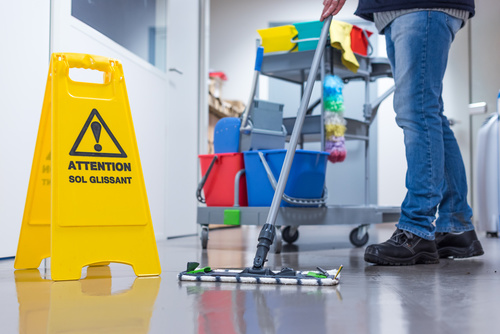 AA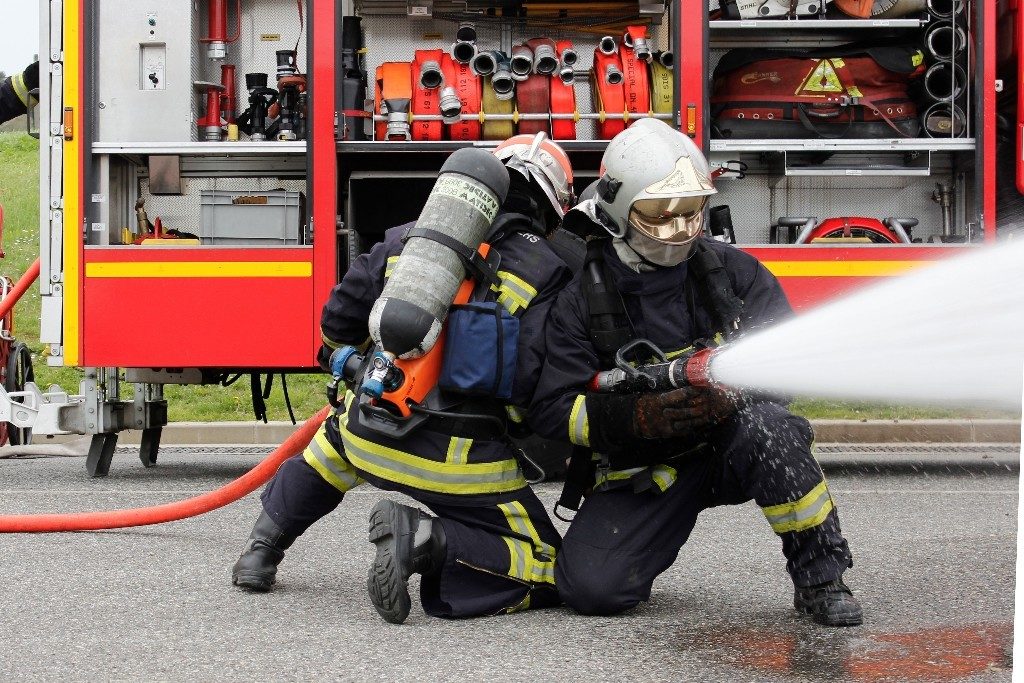 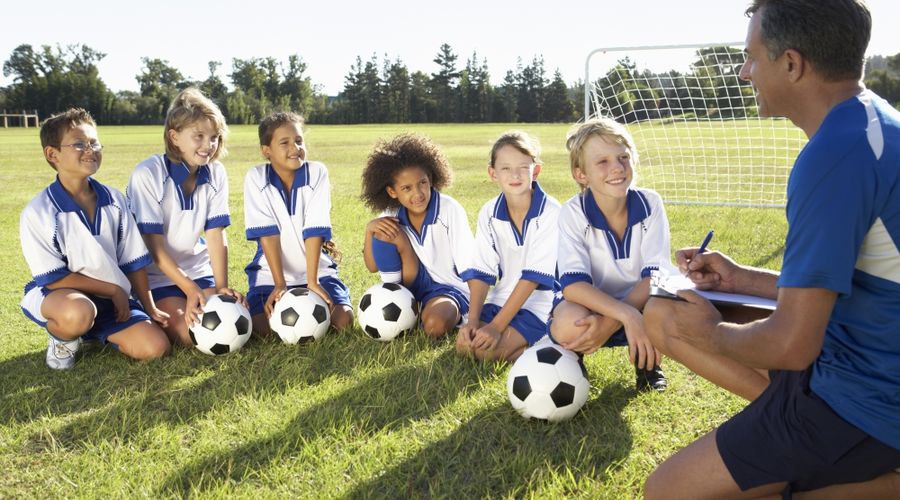 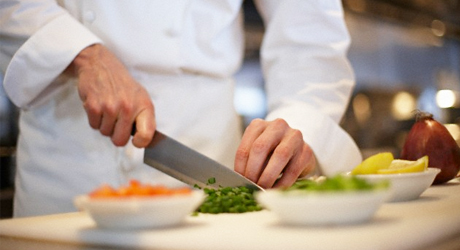 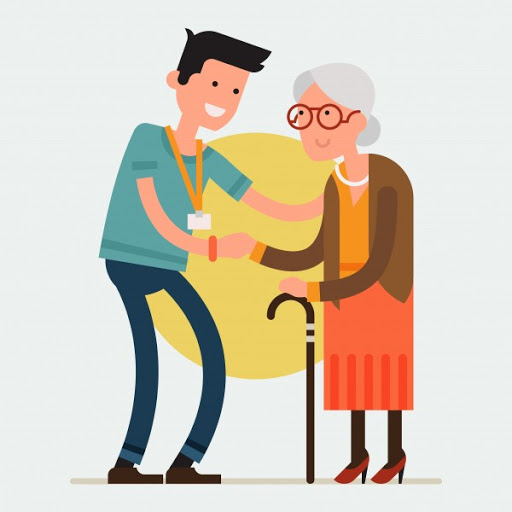 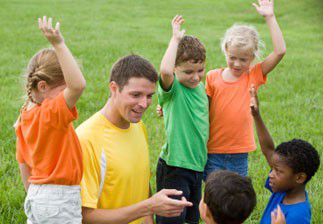 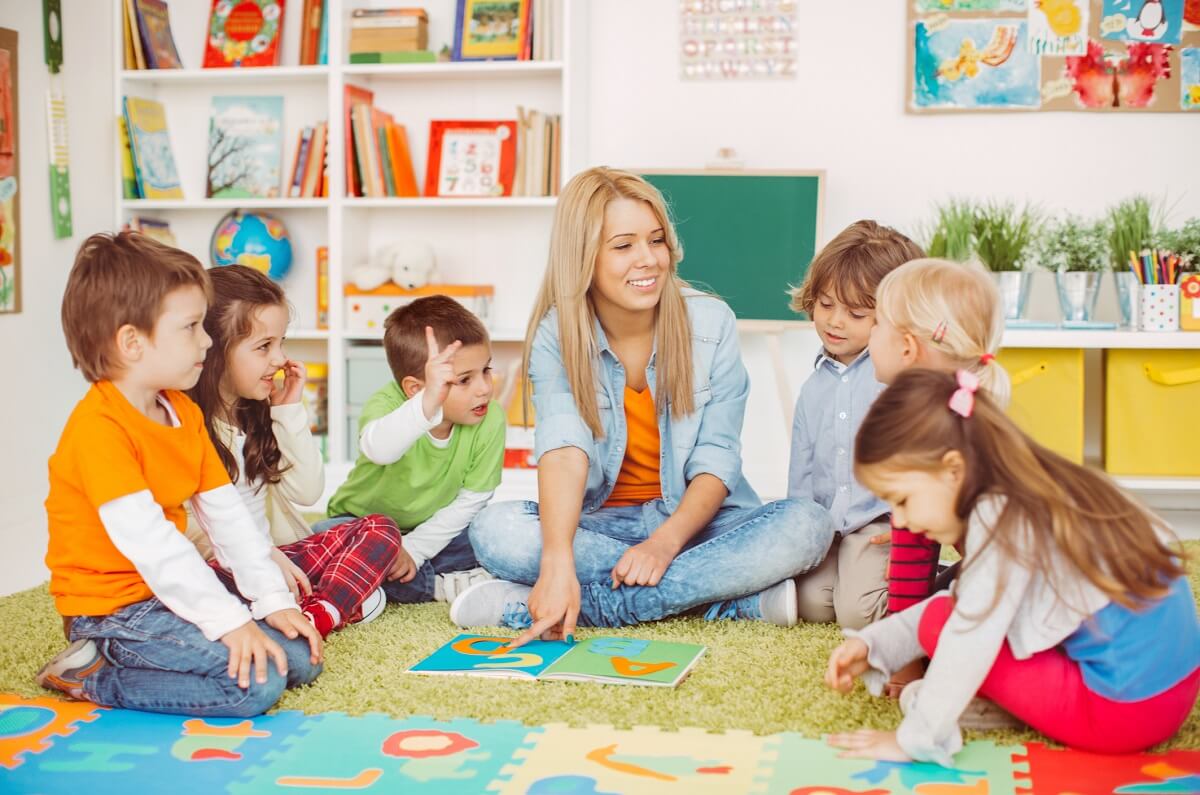 Source : http://Connaissances des milieux d’activitésS7.C-1DOCUMENT 1 : La fonction publique en FranceLa fonction publique Française, au sens strict, comprend l’ensemble des agents occupant des emplois civils permanents de l’état, des collectivités territoriales (communes, départements ou régions) ou de certains établissements publics hospitaliers.Source : http://www.fonction-publique.gouv.fr/fonction-publique/fonction-publique-France.DOCUMENT 2 : Les trois versants de la fonction publique.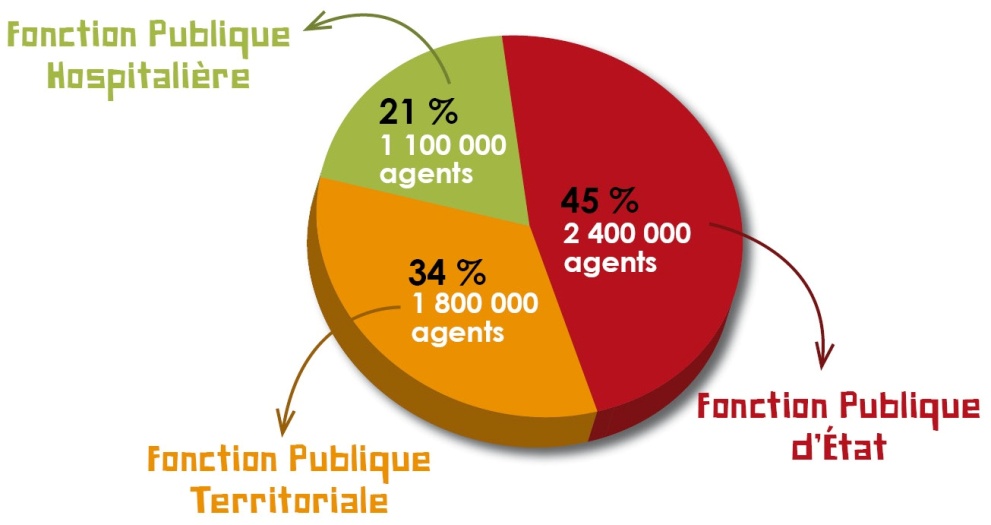 Fonction publique hospitalièreFonction publique d’état (Enseignants, policiers, Militaires, employés des ministères…)Fonction publique territoriale (employés des communes, des départements, des régions..)DOCUMENT 3 : La fonction publique territoriale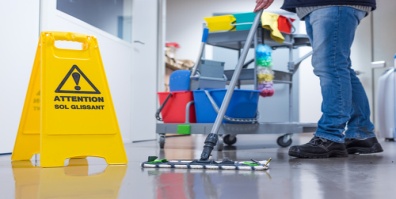 Agent polyvalent d’entretienAnimateur de loisirs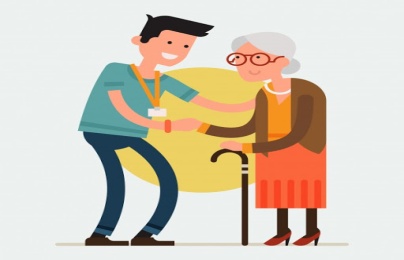 Aide à domicile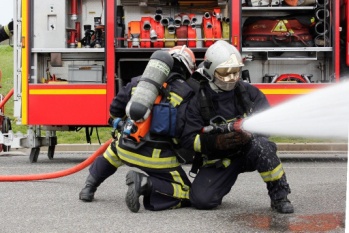 Sapeur-pompierFilière techniqueFilière animationFilière médico-socialeFilière des sapeurs-pompiers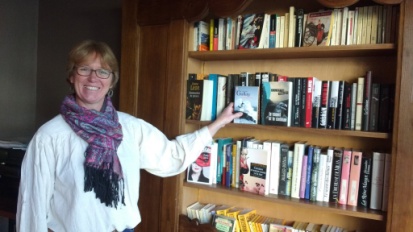 BibliothécaireSecrétaire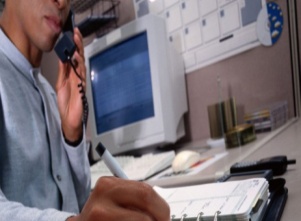 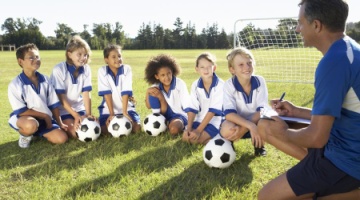 Educateur sportif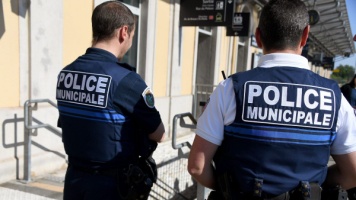 Police municipaleFilière culturelleFilière administrativeFilière sportiveFilière sécurité